В нашем детском саду ваши дети живут яркой и весёлой жизнью, а помогают им  в этом воспитатели и узкие специалисты. Вот так 21 октября совместно с инструктором по физическому воспитанию Ивановой Татьяной Ивановной для детей 1 и 6 групп,  был проведён осенний спортивный праздник.. 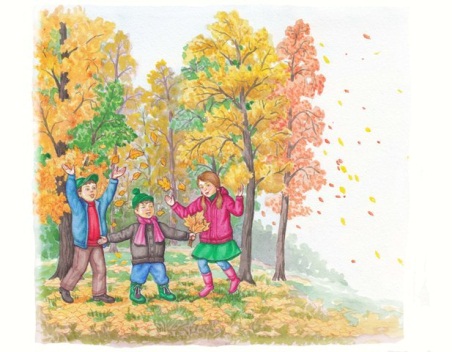 Если на деревьях листья пожелтели,Если в край далекий птицы улетели,Если небо хмурое, если дождик льется,            Это время года….?Осенью зовется.Цели этого праздника: -Развивать спортивные способности. -Закреплять полученные знания о времени года осень. -Проявлять творчество и активность. -Доставить детям радость от участия в конкурсах. -Создавать условия для воспитания культуры здорового поведения у дошкольников.    - Прививать детям навыки и привычки ЗОБ в процессе игровой, двигательной и коммуникативной деятельности.-  Развивать быстроту, ловкость, внимание. 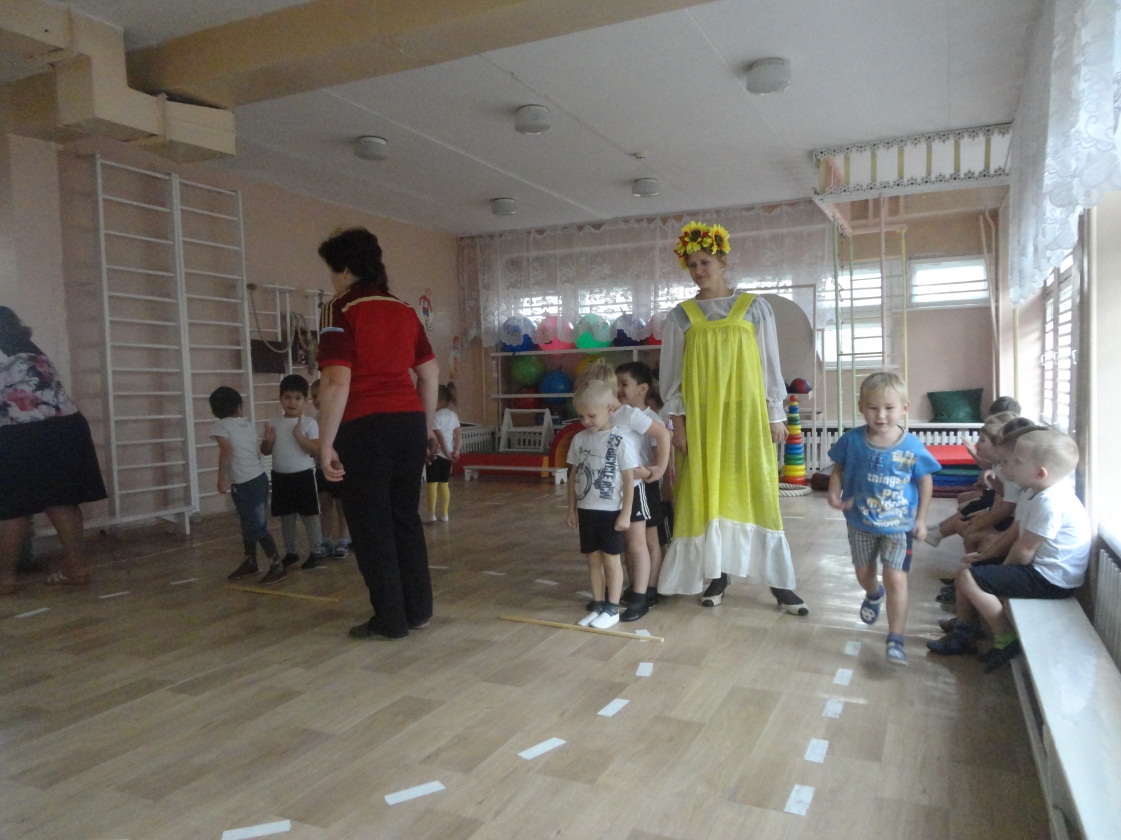 Дети соревновались между собой, в их глазах были радость, веселье, в  зале царил дух соперничества.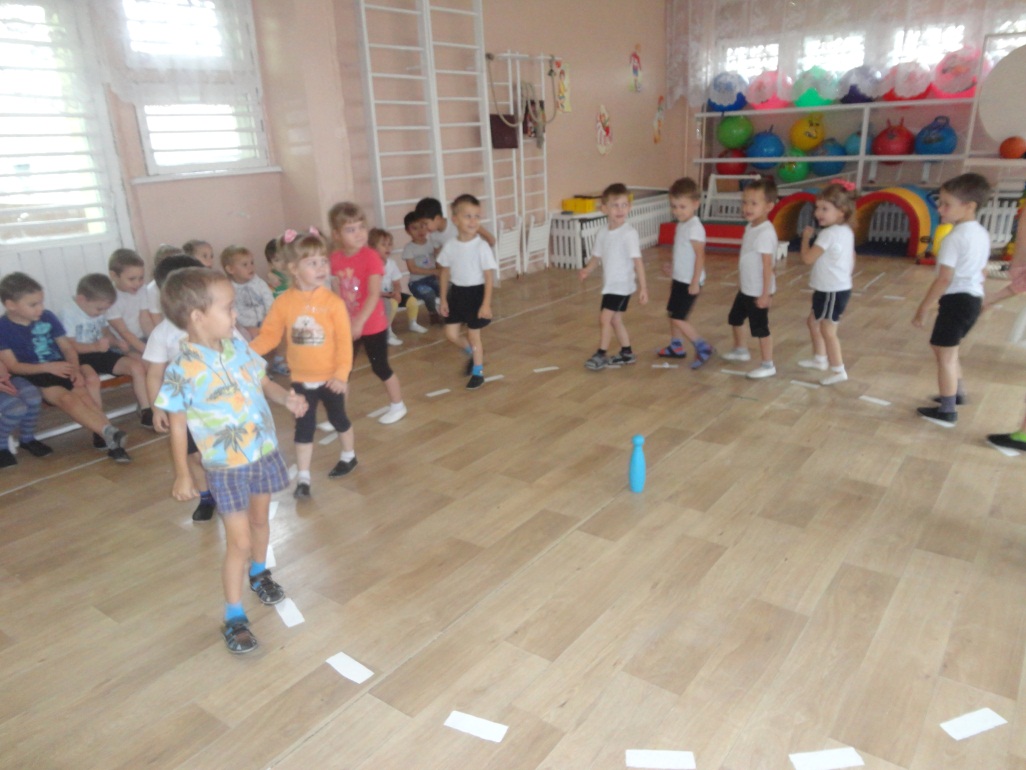 Ребята  играли в подвижные игры, танцевали, искали вместе с Осенью её дары ( овощи и фрукты), помогали разгадывать загадки.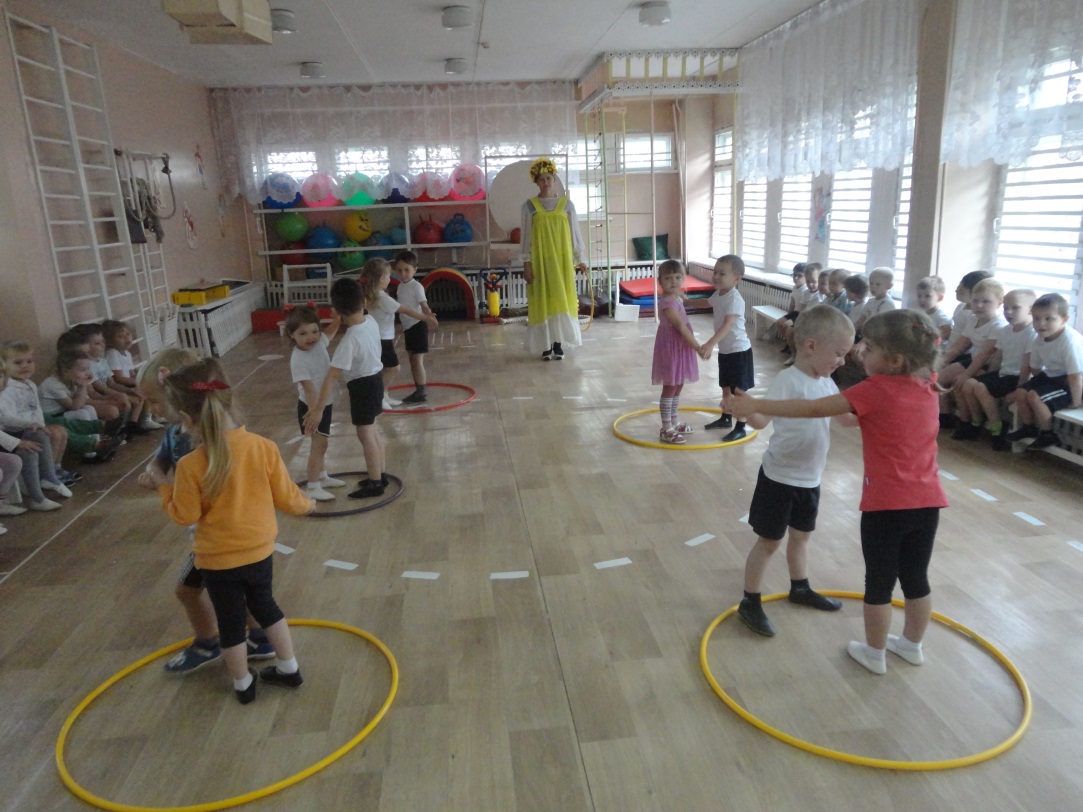 С огромным удовольствием на маленьких грузовиках перевозили картофель.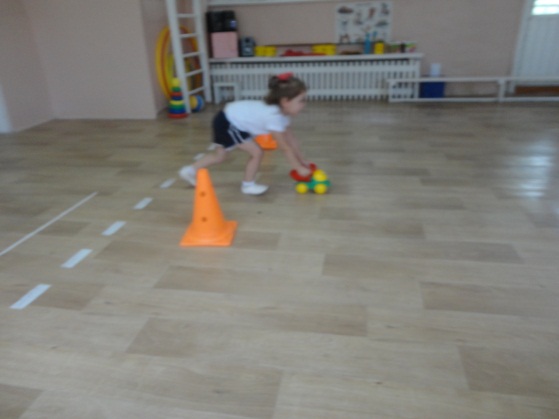 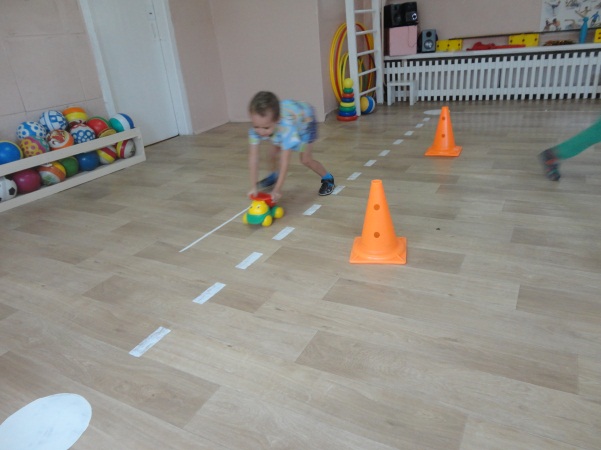 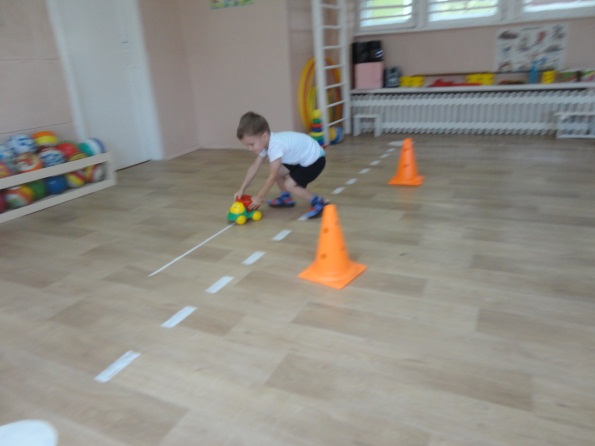 Собирали вместе с осенью её осенние красные, жёлтые, коричневые  листья.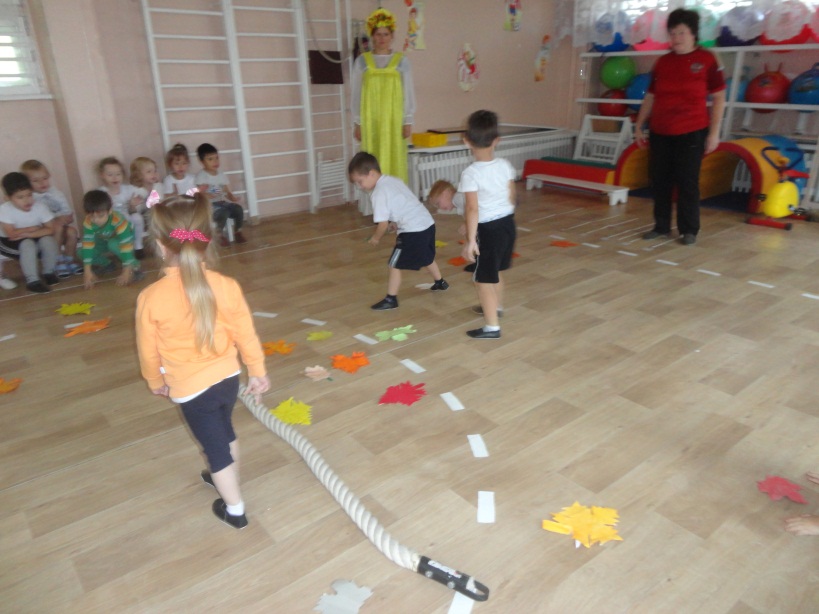 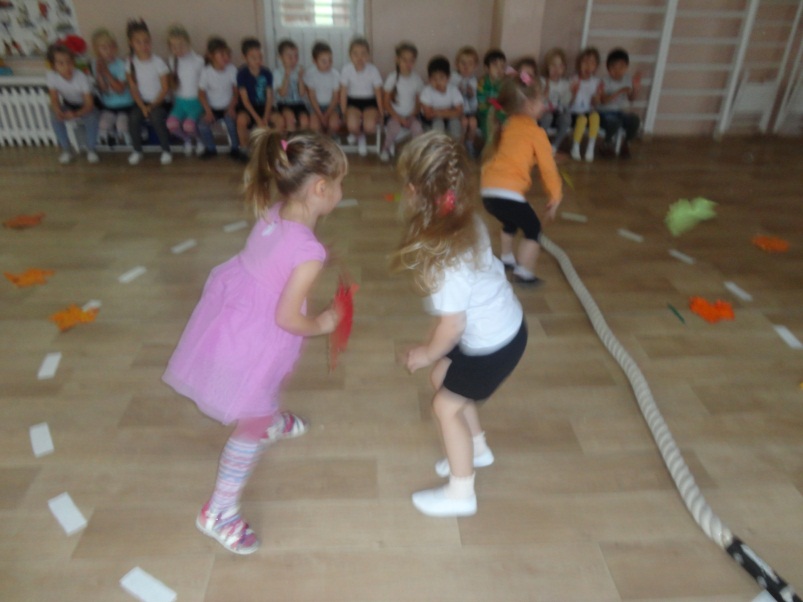 